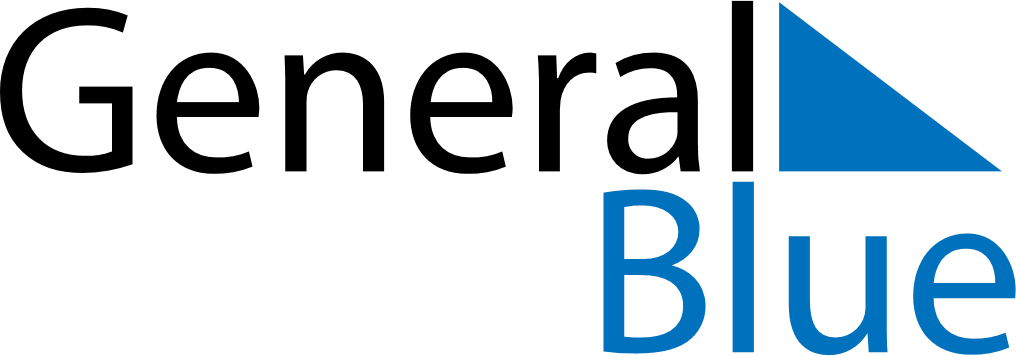 June 2024June 2024June 2024June 2024June 2024June 2024June 2024Aden, YemenAden, YemenAden, YemenAden, YemenAden, YemenAden, YemenAden, YemenSundayMondayMondayTuesdayWednesdayThursdayFridaySaturday1Sunrise: 5:32 AMSunset: 6:22 PMDaylight: 12 hours and 49 minutes.23345678Sunrise: 5:32 AMSunset: 6:22 PMDaylight: 12 hours and 49 minutes.Sunrise: 5:32 AMSunset: 6:23 PMDaylight: 12 hours and 50 minutes.Sunrise: 5:32 AMSunset: 6:23 PMDaylight: 12 hours and 50 minutes.Sunrise: 5:32 AMSunset: 6:23 PMDaylight: 12 hours and 50 minutes.Sunrise: 5:33 AMSunset: 6:23 PMDaylight: 12 hours and 50 minutes.Sunrise: 5:33 AMSunset: 6:24 PMDaylight: 12 hours and 50 minutes.Sunrise: 5:33 AMSunset: 6:24 PMDaylight: 12 hours and 51 minutes.Sunrise: 5:33 AMSunset: 6:24 PMDaylight: 12 hours and 51 minutes.910101112131415Sunrise: 5:33 AMSunset: 6:24 PMDaylight: 12 hours and 51 minutes.Sunrise: 5:33 AMSunset: 6:25 PMDaylight: 12 hours and 51 minutes.Sunrise: 5:33 AMSunset: 6:25 PMDaylight: 12 hours and 51 minutes.Sunrise: 5:33 AMSunset: 6:25 PMDaylight: 12 hours and 51 minutes.Sunrise: 5:33 AMSunset: 6:25 PMDaylight: 12 hours and 52 minutes.Sunrise: 5:33 AMSunset: 6:26 PMDaylight: 12 hours and 52 minutes.Sunrise: 5:34 AMSunset: 6:26 PMDaylight: 12 hours and 52 minutes.Sunrise: 5:34 AMSunset: 6:26 PMDaylight: 12 hours and 52 minutes.1617171819202122Sunrise: 5:34 AMSunset: 6:26 PMDaylight: 12 hours and 52 minutes.Sunrise: 5:34 AMSunset: 6:27 PMDaylight: 12 hours and 52 minutes.Sunrise: 5:34 AMSunset: 6:27 PMDaylight: 12 hours and 52 minutes.Sunrise: 5:34 AMSunset: 6:27 PMDaylight: 12 hours and 52 minutes.Sunrise: 5:34 AMSunset: 6:27 PMDaylight: 12 hours and 52 minutes.Sunrise: 5:35 AMSunset: 6:27 PMDaylight: 12 hours and 52 minutes.Sunrise: 5:35 AMSunset: 6:27 PMDaylight: 12 hours and 52 minutes.Sunrise: 5:35 AMSunset: 6:28 PMDaylight: 12 hours and 52 minutes.2324242526272829Sunrise: 5:35 AMSunset: 6:28 PMDaylight: 12 hours and 52 minutes.Sunrise: 5:36 AMSunset: 6:28 PMDaylight: 12 hours and 52 minutes.Sunrise: 5:36 AMSunset: 6:28 PMDaylight: 12 hours and 52 minutes.Sunrise: 5:36 AMSunset: 6:28 PMDaylight: 12 hours and 52 minutes.Sunrise: 5:36 AMSunset: 6:28 PMDaylight: 12 hours and 52 minutes.Sunrise: 5:36 AMSunset: 6:29 PMDaylight: 12 hours and 52 minutes.Sunrise: 5:37 AMSunset: 6:29 PMDaylight: 12 hours and 52 minutes.Sunrise: 5:37 AMSunset: 6:29 PMDaylight: 12 hours and 52 minutes.30Sunrise: 5:37 AMSunset: 6:29 PMDaylight: 12 hours and 52 minutes.